
 Charity Golf Day 2024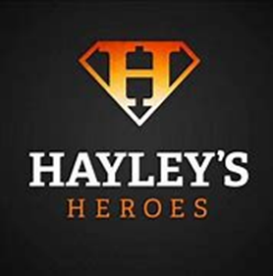 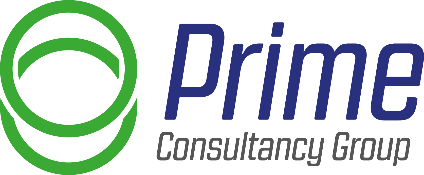    Friday 7th June 2024, Weald of Kent Golf Course   £320 per team dinner & golf/£80 individual golf & dinner/£40 individual dinner onlyTeam name: Dinner only tickets (please add lines if you want to purchase more than 2 dinner only tickets)Please note that bookings are only provisional until we’ve received full payment. Payments should be made to the following account, using ‘HH’ and your team name as a reference. Please let us know if you require an invoice: Prime Safety Services LtdMETRO BANK Sort Code: 23-05-80 Account Number: 34172137Thank you for your supportPlayer namesHandicapDietary requirements1. 2. 3. 4. NameDietary requirements1. 2. Team contact Contact emailTelephone number We will need to hire a buggyBuggy hire is £35. Please note buggies are limited and will be allocated on a first come first served basis. Yes No 